3GPP TSG-RAN WG1 Meeting #106-e	R1-21xxxxxe-Meeting, 16th – 27th August 2021

Agenda Item:	8.6.1.1
Title:	FL summary #1 on reduced maximum UE bandwidth for RedCap
Source:	Moderator (Ericsson)
Document for:	Discussion, DecisionIntroductionThis feature lead (FL) summary (FLS) concerns the Rel-17 work item (WI) for support of reduced capability (RedCap) NR devices [1]. Earlier RAN1 agreements for this WI are summarized in [2].This document summarizes contributions [3] – [29] submitted to agenda item 8.6.1.1 and relevant parts of contributions [30] – [40] submitted to agenda item 8.6.3 and captures this email discussion on reduced maximum UE bandwidth:
The final FLS from the previous RAN1 meeting and the draft LS that was discussed then can be found in [41] and [42].The issues in this document are tagged and color coded with High Priority or Medium Priority.In this round of the email discussion, please comment on the issues tagged ‘FL1’ before Monday 16th August 22:00 UTC.Follow the naming convention in this example:RedCapBwFLS1-v000.docxRedCapBwFLS1-v001-CompanyA.docxRedCapBwFLS1-v002-CompanyA-CompanyB.docxRedCapBwFLS1-v003-CompanyB-CompanyC.docxIf needed, you may “lock” the discussion document for 30 minutes by creating a checkout file, as in this example:Assume CompanyC wants to update RedCapBwFLS1-v002-CompanyA-CompanyB.docx.CompanyC uploads an empty file named RedCapBwFLS1-v003-CompanyB-CompanyC.checkoutCompanyC checks that no one else has created a checkout file simultaneously, and if there is a collision, CompanyC tries to coordinate with the company who made the other checkout (see, e.g., contact list in Annex).CompanyC then has 30 minutes to upload RedCapBwFLS1-v003-CompanyB-CompanyC.docxIf no update is uploaded in 30 minutes, other companies can ignore the checkout file.Note that the file timestamps on the server are in UTC time.In file names, please use the hyphen character (not the underline character) and include ‘v’ in front of the version number, as in the examples above and in line with the general recommendation (see slide 10 in R1-2106403), otherwise the sorting of the files will be messed up (which can only be fixed by the RAN1 secretary).To avoid excessive email load on the RAN1 email reflector, please note that there is NO need to send an info email to the reflector just to inform that you have uploaded a new version of this document.Initial DL BWPInitial DL BWP during initial accessRAN1#104bis-e agreed the following working assumption related to initial DL BWP during initial access:
Regarding the initial DL BWP during initial access, contributions unanimously agree to confirm the working assumption indicating that, during initial access, the bandwidth of the initial DL BWP for RedCap UEs is not expected to exceed the maximum RedCap UE bandwidth [3, 4, 7, 9, 13, 15, 16, 19, 20, 22, 23, 24, 25, 26, 27, 28, 29]. Moreover, most of these contributions indicate that a separate initial DL BWP (i.e., with separate/additional location and bandwidth) can be configured for RedCap UEs. One contribution [10] argues that there is no need to introduce a separate initial DL BWP for RedCap UEs during the initial access. Another contribution [12] mentions that a description of a separate DL BWP is needed before any agreements are made. Note that further clarifications and discussions regarding the separate initial DL BWP for RedCap are provided in Section 2.2 of this FL document.FL1 High Priority Proposal 2.1-1: Confirm the following RAN1#104bis-e working assumption with removed FFS from the third sub-bullet:During initial access, the bandwidth of the initial DL BWP for RedCap UEs is not expected to exceed the maximum RedCap UE bandwidth.The bandwidth and location of the initial DL BWP for RedCap UEs can be the same as the bandwidth and location of the MIB-configured initial DL BWP for non-RedCap UEs.This does not preclude a SIB-configured initial DL BWP for non-RedCap UEs only with a wider bandwidth than the maximum RedCap UE bandwidth.This does not preclude separate or additional bandwidth and location for initial DL BWP for RedCap UEs (FFS).Separate initial DL BWPRAN1#105-e agreed the following working assumption related to initial DL BWP during initial access:
As described in several contributions (e.g., [4, 5, 6, 8, 9, 16]), configuring/defining a separate initial DL BWP for RedCap UEs can be beneficial for flexibility and offloading purposes. However, there are several FFSs identified in RAN1#105-e which need to be discussed. The FL proposes to confirm the main working assumption from RAN1#105-e regarding the separate initial DL BWP while keeping the FFSs which will be addressed in subsequent proposals.FL1 High Priority Proposal 2.2-1: Confirm the above working assumption from RAN1#105-e regarding the separate initial DL BWP while keeping the FFSs.Next, the FFSs related to the separate initial DL BWP for RedCap are discussed.Details of the configuration/definitionMost of the contributions indicate that the configuration for a separately configured initial DL BWP for RedCap UEs can be signaled in SIB [4, 5, 6, 18, 22, 23, 26, 28]. Also, several contributions mention that the separate initial DL BWP for RedCap UEs can include a configuration of CORESET and CSS(s) [4, 5, 6, 24, 29]. Meanwhile, the detailed signaling solution for the configuration of the RedCap initial BWP is up to RAN2 [4, 16].Medium Priority Proposal 2.2-2: The configuration for a separately configured initial DL BWP for RedCap UEs can be signaled in SIB. The separate initial DL BWP for RedCap UEs can include configuration of CORESET and CSS(s).Detailed signaling solution for configurations is up to RAN2.Use of separate initial DL BWP during initial accessIf a separate initial DL BWP for RedCap UEs is configured/defined, the separate initial DL BWP for RedCap UEs can be used during initial access [4, 20, 24, 25, 29]. Contribution [4] states that for RedCap UEs, the IE locationAndBandwidth specified in the initial DL BWP can be applied and used during the initial access. One contribution [17] mentions that, during initial access, RedCap and non-RedCap UEs share the SSB, CORESET#0, SIB1 and initial DL BWP.FL1 High Priority Proposal 2.2-3: A separate initial DL BWP for RedCap UEs (if configured) can be used during the initial access.Whether a separate SIB-configured initial DL BWP contains the entire CORESET #0Most contributions propose that a separate SIB-configured initial DL BWP does not need to contain the entire CORESET #0 [4, 5, 6, 8, 15, 18, 20, 23, 24, 29]. One contribution [16] thinks that a separately configured initial DL BWP for RedCap UEs needs to contain the entire CORESET #0.FL1 High Priority Proposal 2.2-4: A separate SIB-configured initial DL BWP for RedCap UEs does not need to contain the entire CORESET #0.Supported bandwidths in the separate initial DL BWPThere are only a few views on the supported bandwidth of the separate initial DL BWP:[5]: The supported bandwidths in the separate initial DL BWP for RedCap UEs should take following factors into account: CSS types supported in the separate initial DL BWP, UE’s complexity for DCI size determination for fallback DCI formats, and NW’s configuration flexibility and efficiency for resource usage.[12]: If a separately initial BWP is supported, the possible bandwidths are among the bandwidths for CORESET#0 derived from the MIB.[16]: Reuse the existing setting for deriving locationAndBandwidth with constraints on the ranges of the values.Based on the presented views, the bandwidth of a separate initial DL BWP can be either be flexible (i.e., various values up to the RedCap UE bandwidth) or limited to a set of pre-defined values such as CORESET #0 bandwidth. Since this topic are not discussed by many contributions and it will not affect the subsequent discussions, the FL suggests deprioritizing this topic.Medium Priority Proposal 2.2-5: The discussion on the supported bandwidths in the separate initial DL BWP for RedCap is not prioritized.Whether to transmit additional SSBThere are different views on whether an additional SSB is transmitted in the separate initial DL BWP for RedCap. Some contributions [3, 4, 6, 8, 9, 12] argue that transmission of additional SSBs in a separate initial DL BWP for RedCap may not be needed and can result in significant overhead and increased inter-cell interference. Some other contributions propose that additional SSB in the separate initial DL BWP should be transmitted [5, 11, 18, 22, 24, 26, 28]. [4] discusses that whether the network configures an additional SSBs to be transmitted in the separate SIB-configured initial DL BWP for RedCap should be based on the SSB transmission periodicity and the DRX cycle.[18] mentions that additional SSB can be transmitted in the separate initial DL BWP for RedCap UEs with a periodicity larger than CD SSB to reduce the overhead of gNB.[19] discusses that Rel-15/16 supports configuration of additional SSB, which can also be used for RRM measurement by legacy UEs, and that optimization of SS-block for the purpose of RedCap UEs can be further studied. [21] argues that if SSB may need to be duplicated in a RedCap UE’s active DL BWP, some means to avoid a false detection of the duplicated SSB by other UEs as a cell-defining SSB will be needed.FL1 High Priority Proposal 2.2-6: Transmission of additional SSBs in the separate initial DL BWP for RedCap can be configured by the network. FFS: details of the configuration when additional SSBs are configuredFFS: details of the configuration when additional SSBs are not configuredSeparate initial DL BWP in FDD caseSeveral contributions support that an initial DL BWP for RedCap UEs can be optionally configured/defined separately from the initial DL BWP for non-RedCap UEs in FDD [6, 8, 9, 15, 16, 20, 21, 26, 27, 28, 29].Medium Priority Proposal 2.2-7: An initial DL BWP for RedCap UEs can be optionally configured/defined separately from the initial DL BWP for non-RedCap UEs in FDD.Initial DL BWP after initial accessRAN1#105-e agreed the following working assumption related to initial DL BWP after initial access:
Regarding the initial DL BWP after initial access, the working assumptions state that a RedCap UE is not expected to operate with an initial DL BWP wider than the maximum RedCap UE bandwidth for BWP#0 configuration option 1 and option 2. Most of the contributions [4, 5, 6, 7, 8, 12, 13, 15, 17, 18, 19, 20, 22] agree to confirm these working assumptions.FL1 High Priority Proposal 2.3-1: Confirm the following working assumptions from RAN1#105-e:After initial access (i.e., after RRC Setup, RRC Resume, or RRC Reestablishment), for BWP#0 configuration option 1 (as in 38.331, Appendix B2), a RedCap UE is not expected to operate with an initial DL BWP wider than the maximum RedCap UE bandwidth.After initial access (i.e., after RRC Setup, RRC Resume, or RRC Reestablishment), for BWP#0 configuration option 2 (as in 38.331, Appendix B2), a RedCap UE is not expected to operate with an initial DL BWP wider than the maximum RedCap UE bandwidth.Initial UL BWPGeneralRAN1#105-e made the following agreements related to initial UL BWP:
Regarding the initial UL BWP configuration during and after initial access, many contributions agree with the main bullets of the working assumptions (while keeping the FFSs) presented in RAN1#105-e [4, 12, 13, 14, 18, 19, 22, 26, 27]. One contribution [12] points out that the relationship between both working assumptions regarding separate initial UL BWP for RedCap UEs and RO sharing between RedCap and non-RedCap UEs must be clarified. Regarding RO sharing, the FL’s understanding is that ROs can be fully or partially shared between RedCap and non-RedCap UEs. Companies are encouraged to provide necessary clarifications if needed.FL1 High Priority Proposal 3.1-1: Confirm the following working assumption from RAN1#105-e:Both during and after initial access, for the scenario where the initial UL BWP for non-RedCap UEs is configured to be wider than the RedCap UE bandwidth, a separate initial UL BWP no wider than the RedCap UE maximum bandwidth is configured/defined for RedCap UEs.FFS: whether/how to avoid or minimize PUSCH resource fragmentation due to PUCCH transmission for the above caseSupport the case when the centre frequency is assumed to be the same for the initial DL and UL BWPs in TDD. FFS whether or not to additionally support the case when the centre frequency is different; if so, how to minimize centre frequency retuning Medium Priority Proposal 3.1-4: Confirm the following working assumption from RAN1#105-e:Both during and after initial access, even for the scenario where the initial UL BWP for non-RedCap UEs is not configured to be wider than the RedCap UE bandwidth, a separate initial UL BWP can optionally be configured/defined for RedCap UEs.RO sharing between RedCap and non-RedCap is not precluded.There are two FFSs pertaining to configuring a separate initial UL BWP for RedCap UEs:Avoiding or minimizing PUSCH resource fragmentationOne issue with separate initial UL BWP for RedCap and non-RedCap UEs is the potential PUSCH resource fragmentation due PUCCH transmissions. According to the WID, coexistence with non-RedCap UEs needs to be ensured. Therefore, while supporting RedCap UEs, it is essential to minimize the impact on non-RedCap UEs.Several contributions discuss that the potential PUSCH resource fragmentation can be minimized by placing the RedCap initial UL BWP at one edge of the carrier and/or disabling the PUCCH frequency hopping [3, 4, 8, 10, 17, 18, 22, 23, 24, 25]. In particular, the network should be allowed to disable the PUCCH frequency hopping for RedCap UEs during initial access (for Msg4/[MsgB] HARQ feedback) [4, 8, 10, 18, 21, 22, 23, 24, 25].Some other views expressed in the contributions:[4]: Without enhancing the existing BWP or PUCCH solutions, PUSCH resource fragmentation due to PUCCH transmissions from RedCap UEs may result in a significant reduction in UL peak user data rate KPI.[12]: Disabling of frequency hopping can be further investigated.[17]: UL resource fragmentation is a pre-existing issue for Rel-15/16 non-RedCap UEs. To support features and use cases introduced in NR Rel-16/17 (e.g., 2-step RACH, power saving, RedCap UE, coverage enhancement and SDT), it is desirable for NW to adopt a scalable and forward-compatible solution based on early indication of UE types/capabilities and adaptive resource configuration for PUCCH/PUSCH.[28]: Specification changes to avoid/minimize PUSCH fragmentation are not required.FL1 High Priority Proposal 3.1-2: It is supported that the network can enable/disable PUCCH frequency hopping for HARQ feedback for Msg4/MsgB for RedCap UEs.Initial UL/DL BWP center frequency in TDDAnother key consideration is related to initial UL/DL BWP center frequency in TDD. Several contributions support having the possibility of separate center frequencies for initial UL/DL BWPs in TDD [4, 6, 8, 9, 10, 25, 27, 28]. In addition, [8] states that in case of different center frequencies, center frequency retuning can be minimized by optimized gNB configuration. However, some other contributions indicate that the same center frequency should be maintain for initial UL/DL BWP [5, 17, 18, 22, 26]. However, in this case, the initial DL BWP located at the edge may not contain CORESET #0 [4, 8, 20, 24, 29]. Based on the above discussions, the following can be considered. FL1 High Priority Question 3.1-3: Regarding the initial UL/DL BWPs center frequency in TDD, should the following options be considered for down selection? If so, please indicate your preferred option.Option 1: The center frequencies for initial UL/DL BWPs can be different, and the initial DL BWP contains the entire CORESET #0.Option 2: The center frequencies for initial UL/DL BWPs are the same, and the initial DL BWP does not necessarily contain CORESET #0.RACH occasionsRAN1#105-e made the following working assumption related RACH occasions:
Many contributions agree to confirm the working assumption from RAN1#105-e related to RACH occasions [4, 6, 7, 13, 18, 19, 20, 26]. Contribution [4] discusses that it is desired to share RACH resources are shared between RedCap and non-RedCap UEs. However, [12] states that before any agreements, the relationship between both working assumptions regarding separate initial UL BWP for RedCap UEs and RO sharing between RedCap and non-RedCap UEs must be clarified. Regarding RO sharing, the FL’s understanding is that ROs can be fully or partially shared between RedCap and non-RedCap UEs. Companies are encouraged to provide necessary clarifications if needed. Some other views on ROs expressed in the contributions:[6]: In case of separate initial UL BWP for RedCap UEs, a separate mapping between ROs and SSBs may be needed when the ROs are shared with non-RedCap UEs.[10]: When the ROs are shared by RedCap UE and normal UE, and if the set of ROs still exceed the maximum RedCap UE bandwidth,The gNB can configure more than one RedCap-dedicated initial UL BWP candidates to cover all the ROs.A RedCap UE should apply one of the candidates as its initial UL BWP based on its selected RO.FL1 High Priority Proposal 3.2-1: Confirm the above working assumption from RAN1#105-e regarding RACH occasions.PUCCH/PUSCH during initial accessRAN1#105-e made the following working assumption related to PUCCH/PUSCH during initial access:
Regarding the working assumption from RAN1#105-e related to PUCCH/PUSCH during initial access, contributions generally agree that a separate initial UL BWP can be configured for RedCap to ensure that PUCCH/PUSCH transmissions during initial access fall within the UE bandwidth. Regarding the FFS for a separate PUCCH/Msg3/[MsgA] PUSCH configuration/indication, several contributions [3, 4, 8, 10, 18, 21, 22, 23, 25, 24] indicate that the specifications should support the possibility of disabling the PUCCH frequency hopping during the initial access for RedCap UEs. Two contributions [10, 12] propose to have an FFS for PUCCH frequency hopping. Also, two other contributions [18, 20] do not support having a separate PUCCH/Msg3/[MsgA] PUSCH configuration/indication. It should be noted that this working assumption is related to the discussions on minimizing PUSCH resource fragmentation provided in Section 3.1. There are several contributions supporting the possibility of disabling the PUCCH frequency hopping during initial access for RedCap UEs which may require a different configuration/indication/interpretation for PUCCH (for Msg4/[MsgB] HARQ feedback).Some other views expressed in the contributions:[10]: FFS the frequency hopping of RedCap PUCCH in the initial UL BWP can be disabled. [10]: FFS the gNB shall always ensure that the location of the RedCap PUCCH resource set is included in the RedCap-dedicated initial UL BWP.[12]: FFS for disabling frequency hopping can be further investigated[18]: The specification doesn’t support separate PUCCH/Msg3/[MsgA] PUSCH configuration/indication or a different interpretation of the same configuration/indication for RedCap.[20]: Confirm the following W.A. (For enabling/supporting that PUCCH) with removing the option of disabled frequency hopping.FL1 High Priority Proposal 3.3-1: Confirm the above working assumption from RAN1#105-e regarding PUCCH/PUSCH during initial access.Non-initial BWPRAN1#105-e made the following agreement related to non-initial BWP operation:Several contributions provide their views on non-initial BWP operation and in particular FG 6-1a “BWP operation without restriction on BW of BWPs”. In some of the contributions, it is proposed to make FG 6-1a mandatory for RedCap [3, 4, 6]. In addition, contributions discuss several benefits and aspects related o FG 6-1a:[3]: This feature does not have any additional requirement on UE hardware; thus, it will not increase RedCap UE cost/complexity.[4]: Support of FG 6-1a is beneficial for minimizing PUSCH resource fragmentation, and it allows supporting all SSB/CORESET #0 configurations.[4]: Without supporting FG 6-1a in TDD, the UE must support having different center frequencies for non-initial UL/DL BWPs.[29]: Non-initial DL BWP for RedCap UE with FG 6-1a BWP operation without restriction may improve frequency diversity gain for RedCap UE.One contribution [21] discusses two interpretations of FG6-1a which can be considered for RedCap and suggests having an FFS:FG 6-1aa: BW of UE-specific RRC configured BWP may not include BW of the CORESET#0 or SSB, but the active DL BWP and both of SSB and CORESET #0 are contained within the max RedCap UE BW.This would be equivalent to FG 6-1a of Rel-15 for non-RedCap UEs.FFS: Mandatory or optional for RedCap UEsFG 6-1ab: BW of UE-specific RRC configured BWP may not include BW of the CORESET#0 or SSB, and the active DL BWP and one or both of SSB and CORESET #0 may span a BW that exceeds the max RedCap UE BW.This implies need for RF retuning to receive SSB and/or CORESET #0 outside of active DL BWP. Further, measurement gaps may need to be defined for SSB reception and/or SI acquisition if active DL BWP does not include SSB and/or CORESET #0.FFS: whether RedCap UEs support FG 6-1ab in FR1.Meanwhile, one contribution [19] suggests discussing whether the RedCap UE may assume the bandwidth of the CORESET#0 and SSB does not exceed the maximum RedCap UE bandwidth so that FG 6-1a will not be needed.FL1 High Priority Question 4-1: Should RedCap UEs support FG 6-1a as a mandatory feature with the following clarification?BW of UE-specific RRC configured BWP may not include BW of the CORESET#0 or SSB.The active DL BWP and one or both of SSB and CORESET #0 may span a BW that exceeds the max RedCap UE BW.A few contributions indicate that if FG 6-1a is supported, additional features might need to be also supported. [11] mentions synchronization based purely on TRS and RSRP/RSRQ measurements of serving cell based on CSI-RS (FG1-5a). [17] refers to periodic TRS and dedicated RRC signaling for SI update.[11]: A RedCap UE not having SSB in active BWP would need to support at least optional features:FG 6-1a including at least synchronization based purely on TRS, RSRP/RSRQ measurements of serving cell based on CSI-RS (FG1-5a).[17]: If RedCap UE supports FG 6-1a and operates in an active DL BWP without CORESET0 or SSB, it expects to receive:Periodic TRS for time/frequency tracking Dedicated RRC signaling for SI updateDedicated BFR-CSIRS-RACH resource, if BFR-CSI-RS is configured in the active BWPFL1 High Priority Question 4-2: Is there a need to support any other features or signaling related to non-initial BWP operation beyond FG 6-1a?RF retuning and BWP switching Topics related to switching/hopping/retuning related to BWP operation has been discussed in contributions and during recent on-line meetings. Part of this discussion primarily is related to retuning timing, treated handled in Section 5.1 below, whereas more general aspects are treated in Section 5.2.RF switching delayIn the previous meeting, RAN1#105-e, no consensus could be reached regarding whether an LS should be sent to RAN4 for their input on RF switching time. The discussion was captured in [41] and a draft LS with the following LS text was provided in [42]. This LS text is included below for the reader’s convenience, with numbered paragraphs and sub-bullets added in red to facilitate further discussion. During the email discussion in RAN1#105-e, some contributions supported sending the LS, some contributions agreed to send only the first paragraph, one contribution wanted to make distinction between FR1 and FR2, and others opposed sending any LS on this topic.Several contributions continue to propose sending an LS to RAN4 for providing input related to the RF switching time, with at least some of the items above included [3, 9, 13, 21]. One contribution [17] proposes to consider reduced switching time for FR2, based on RAN4 input, but not for FR1. Other contributions suggest not to introduce reduced retuning delays for RedCap [5, 6, 8, 15, 19], some of which propose to send an LS to RAN4 seeking confirmation to reuse of existing framework and/or timing. Others continue to explicitly object to sending an LS [7]. Contribution [3] proposes to discuss, in UE feature session, whether any modified guard period time for RF retuning can also be used by non-RedCap UEs. Contribution [17] proposes that for DCI based switching, RedCap UE should support Type-2 switching delay capability as a baseline.Medium Priority Question 5.1-1: Please indicate whether an LS shall be sent to RAN4, and if so, what paragraphs (1) and (2), and sub-bullets (a) to (e) can be included in the LS. Feel free to provide modified formulations and/or added sub-bullets if they may help progress the topic.Given the difficulty in reaching a consensus in the previous meeting, companies might need to consider changing some positions, for the sake of progress. Note that sending an LS does not imply that there is RAN1 consensus on related RF switching techniques. Other aspects of BWP switching and retuningMany aspects related to BWP switching for UL and/or DL BWPs, as well as for initial and/or non-initial BWPs are already accounted for in the previous sections. For example, issues related to initial UL/DL BWP center frequency in TDD are addressed in Section 3.1, issues related to SSB potentially not being transmitted in initial/non-initial BWP for RedCap are treated in Sections 2.2 and 4. Some aspects specifically relevant for the BWP switching and/or retuning are listed below.BWP switching during initial accessAs noted in Section 3.1, several contributions support having different center frequencies for initial UL/DL BWPs, whereas other contributions oppose this. For the case when different center frequencies are supported, some contributions [4, 29] argue that the UL/DL timing can be configured such that enough time can be guaranteed to accommodate the UL/DL switch, and that this may need to be guaranteed by the standard. Though this is somewhat related to the discussion on RF switching delay in Section 5.1, the two issues can be discussed separately from each other, i.e., without suggesting any reduced switching time to address this scenario.Medium Priority Question 5.2-1: If a scenario with different center frequencies for initial UL/DL BWPs is supported in TDD, can the current specification and configuration options be used to guarantee that a UE is allowed enough time to perform the switching between UL and DL BWPs for a RedCap UE? If not, what specification changes are needed? RF switching due to receiving SSB or monitoring CORESET#0This issue is related to the discussions in Sections 2.2 and 4 on whether a separate SIB-configured initial DL BWP contains the entire CORESET #0 and/or SSB. Different views on support for switching to receive SSB (e.g., for RRM measurements) or monitoring CORESET#0 have been proposed. Some contributions propose introducing measurement gaps [6, 17, 19, 21, 22]. Other contributions mention that sufficient time gap shall be ensured [12], relaxations on UE transmission/reception requirements in connection with CORESET#0 monitoring and measurements [4], or in general that the infrequent switches shall be studied [20]. Contribution [3] suggests that this type of retuning shall be accomplished with efficient RF retuning, related to the reduced switching times in Section 5.1. Medium Priority Question 5.2-2: In a scenario where SSB and CORESET#0 is not transmitted within the UE BW, companies are encouraged to provide their views on how to accommodate SSB reception (e.g., for RRM measurements) and CORESET#0 monitoring with respect to, e.g., timing and mechanisms for the required retuning. OtherSeveral contributions discuss BWP hopping/retuning/switching, but these aspects are mostly already handled in the discussion in Section 5.1 above related to the potential LS sent to RAN4, especially hopping (etc.) under conditions listed in sub-bullets (a) to (e). Other contributions argue that the current switching mechanisms are sufficient.Contribution [26] suggests optimizing BWP framework to achieve frequency diversity.Contribution [17] suggests introducing “virtual narrow BWP hopping” as well as a new mechanism for transitioning a UE to a narrow BWP after initial access, where the switching mechanism may be implicit or initiated/requested by the UE. However, these are proposed only for FR2.Other aspectsSRS and CSI measurements:In [20], it is suggested to consider supporting SRS transmissions or CSI measurement/report for link adaptation outside active BWP. Also, sub-band CSI reporting is suggested as a means of reflecting the reduced RedCap UE bandwidth.Annex: Companies’ point of contactFL1 Question: Please consider entering contact info below for the points of contact for this email discussion.References[106-e-NR-R17-RedCap-01] Email discussion regarding aspects related to reduced maximum UE bandwidth – Johan (Ericsson)1st check point: August 192nd check point: August 24Final check: August 27Working assumption:During initial access, the bandwidth of the initial DL BWP for RedCap UEs is not expected to exceed the maximum RedCap UE bandwidth.The bandwidth and location of the initial DL BWP for RedCap UEs can be the same as the bandwidth and location of the MIB-configured initial DL BWP for non-RedCap UEs.This does not preclude a SIB-configured initial DL BWP for non-RedCap UEs only with a wider bandwidth than the maximum RedCap UE bandwidth.This does not preclude separate or additional bandwidth and location for initial DL BWP for RedCap UEs (FFS).CompanyY/NCommentsHuawei, HiSiliconYXiaomiYQualcommYIn TDD operation, the center frequencies of the initial DL BWP and the initial UL BWP of RedCap UE should be aligned, regardless the initial DL BWP of RedCap UE is configured by MIB or SIB.PanasonicYTCLYOPPOYSamsungWe like to understand that whether “BWP” has the same definition/configuration of R-15/16 BWP, or this is open to have optimization of other definition/configuration. Moreover, we’d like to clarify the intention of the first sub-bullet, if our understanding is correct, we’d like to further update the second bullet as: RedCap UEs and non-RedCap UEs can share the same MIB-configured initial DL BWP (including the bandwidth and location). vivoYNordicYZTE, SanechipsYMediaTekYCMCCYSharpYNECYLenovo, Motorola MobilityYCATTYSpreadtrumYLGYDOCOMOYNokia, NSBYEricssonYWorking assumption:At least for TDD, an initial DL BWP for RedCap UEs (which is not expected to exceed the maximum RedCap UE bandwidth) can be optionally configured/defined separately from the initial DL BWP for non-RedCap UEs at least after initial accessFFS the details of the configuration/definitionThe configuration for a separately configured initial DL BWP for RedCap UEs is signaled in SIB.whether to support that separate initial DL BWP for RedCap UEs can include a configuration of CORESET and CSS(s) whether part of the configuration can be defined instead of signaledIf a separate initial DL BWP for RedCap UEs is configured/defined, this separate initial DL BWP for RedCap UEs can be used at least after initial access (i.e., at least after RRC Setup, RRC Resume, or RRC Reestablishment).FFS during the initial accessFFS: whether a separately configured initial DL BWP for RedCap UEs needs to contain the entire CORESET #0, and, if not, the Redcap UE behaviour for CORESET #0 monitoringFFS: supported bandwidths in the separate initial DL BWPFFS: whether additional SSB is transmitted in the separately configured initial DL BWP for RedCap UEsFFS: FDD caseCompanyY/NCommentsHuawei, HiSiliconYXiaomiGenerally, we are OK with the main bullet. But we think we could step further to make more progress. Since the main bullet mainly talks about the case after initial access, in this case, it is possible that the SIB- configured initial DL BWP is wider than RedCap’s bandwidth in both TDD and FDD. It is a common issue, so separate initial DL BWP can be considered for RedCap in both TDD and FDD. So we suggest to remove the “at least in TDD” in the main bulletAt least for TDD, an initial DL BWP for RedCap UEs (which is not expected to exceed the maximum RedCap UE bandwidth) can be optionally configured/defined separately from the initial DL BWP for non-RedCap UEs at least after initial accessQualcommClarification is needed for the pre-requisites of configuring/defining such a DL BWPIf the initial DL BWP  is separately configured and can be used by all RedCap UEs after initial access, it has to include at least:SSBCORESET and CSS associated with msg2/msg4/msgB/WUS/pagingPeriodic TRSPanasonicYTCLPartial YAgree with Xiaomi's comments. The separate initial DL BWP should be considered in both TDD and FDD, and "at least in TDD" should be removed from the main bullet.OPPOYAlso agree with xiaomi that this can also be applied for FDD case.vivoYAnd we are fine with same solution for FDD case. NordicWe support Xiaomi update. We see benefit from having separate initial DL BWP also for FDD, it allows more flexible deployments without extra capabilities from UE side. Moreover, if specification is developed for TDD there is no extra work to support also for TDD. ZTE, SanechipsYWe are also OK to remove ‘at least for TDD’MediaTekAgree with Qualcomm that we need to identify clear choices before deciding on the support for them.  If a separate initial DL BWP is configured for all RedCap UEs then at least it needs to be configured with CORESET and CSS for RACH/WUS/paging.CMCCYSharpYNECYLenovo, Motorola MobilityYWe also prefer to remove “at least for TDD” in the first bullet, and remove the last FFS, “FFS: FDD case”. CATTY in principleThe FFS points may need further check and should not be agreed directly.SpreadtrumYLGYWe are okay as it is. And we would be happier if the WA could also apply to the FDD case.DOCOMOYNokia, NSBYWe are fine to also extend this to FDD case as well.EricssonYWe are also fine with removing “at least for TDD”.CompanyY/NCommentsCompanyY/NCommentsHuawei, HiSiliconClarification neededSuggest the proposal is conditioned as “Can be used for aligning the DL and UL center frequency during initial access for unpaired spectrum.”If not agreeable, we suggest to firstly proceed with discussion on the following issue for DL during initial access:Whether a RedCap UE can be assumed to be able to perform RF retuning (FFS by BWP switching/retuning/hopping) As a baseline, without additional SSB, what needs to be supported if a RedCap UE is configured with an initial DL BWP without BW containing SSBXiaomiYSeparate initial DL BWP during initial access should be supported at least in TDD system to achieve the center frequency alignment in DL BWP and UL BWP. In FDD system, it may be considered for the traffic offloading. Although we don’t see strong motivation, we are open to discuss it and live with it. QualcommIf the initial DL BWP separately configured for RedCap UEs can be used during initial access,  it has to include:SSBCORESET and CSS associated with msg2/msg4/msgB and SI updatePanasonicYTCLYOPPOYYes. To avoid frequency retuning for TDD case, since initial UL BWP for RedCap UE may have different centre frequency of the initial DL BWP configured by MIB. SamsungWe’d like to clarify that RACH can perform in initial DL BWP. And we’d like to FFS on whether paging can be transmitted on this separate initial DL BWP. If whether this contains SSB is the discussion point, we suggest to combine the discussion with proposal 2.2-6 and potentially 2.2-4. In our view, we think no need to always transmit SSB and no need to always contain the entire CORESET #0. vivoYNordic We believe the question should be formulated as the following Does separate initial DL BWP not overlapping with CORESET#0 by MIB support any of these?PagingRandom accessSystem informationSystem information updateWe believe that all should be supported if separate initial DL BWP is not overlapping with CORESET#0 by MIBZTE, SanechipsYSeparate DL initial BWP has benefits for the traffic offloading and help reduce the RF retuning for TDD.MediaTekOnly in TDDIn FDD we do not see a strong motivation for separate initial DL BWP during initial access. In TDD the motivation is center frequency alignment. At a minimum, configuration with CORESET and CSS for RACH should be required during initial access.CMCCYSeparate initial DL BWP for RedCap UEs can be configured based on the requirement for TDD center frequency alignment and offloading. During the initial access, when the number of RedCap UEs is large, partial RedCap UEs can be offloaded to separate initial DL BWP to relieve the data transmission pressure on initial DL BWP, such as msg2/4 scheduling and other data transmission before RRC connection. When the number of RedCap UEs is small, RedCap UEs can still use initial DL BWP. SharpYAt least the case of same center frequency between initial DL BWP and initial UL BWP was supported. To align the center frequency with separate initial UL BWP for RedCap UEs during initial access, the separate initial DL BWP can also be applied during initial access.NECIs it correct understanding MIB-configured initial DL BWP (=CORESET#0) is at least used for SIB1 reception regardless a separate initial DL BWP can be used during initial access?Lenovo, Motorola MobilityYBased on configuration, the separate initial DL BWP can either contain CORESET#0, or contain an additional CORESET. CATTNeed FFSThe load during RACH is quite small, and the offloading purpose is not well justified for the initial access phase. Using separate initial DL BWP for RACH may double the cell-common signals (e.g. SSB, CORESET#0&Type1 CSS, SIBx), which causes DL resource burden and inter-cell interference, but achieves no much gain foreseen.It is quite unclear that, what the ‘separate initial DL BWP during initial access’ will be like? Does it mean SSB, CORESET#0, Type1 CSS must be included? We should not hurry to an agreement without understanding the design.SpreadtrumYFor offloading of paging, RAR, etc.For alignment of center frequency of the separate initial DL/UL BWP.LGYDOCOMOYNokia, NSBThis needs further discussion as we understand that this separate initial DL BWP may not contain CORESET#0. The main motivation as we understand it is for center frequency alignment in TDD. In our view, RF retuning can be used such that center frequency alignment is not necessary.For offloading of RACH and Paging, we think that the load will be high enough to motivate using the initial DL BWP for initial access.EricssonYAfter receiving SIB1 from PDCCH and PDSCH in the MIB-configured initial DL BWP, the RedCap UE can switch to the separate SIB-configured initial DL BWP during the initial access. Such flexibility in the location of the initial DL BWP during initial access is beneficial for TDD UL/DL center frequency alignment (if preferred) when the initial UL BWP is located at the edge of the carrier to minimize the PUSCH resource fragmentation. Moreover, using a separate SIB configured initial DL BWP during initial access can be beneficial for offloading purposes.ContributionY/NCommentsHuawei, HiSiliconClarification needed For unpaired spectrum during initial access, the separately SIB-configured DL BWP does not need to contain the entire CORESET#0 and any other CORESETs, i.e. the proposal does not imply the need of additional CORESET#0 for RedCap UEs.XiaomiWe think more discussion for the proposal is needed (1), Currently, how to configure or define the initial DL BWP is not decided. Furthermore, the configuration/definition manner may be different for the case of during initial access and after initial access (2) In addition, whether the initial DL BWP need to contain entire CORESET#0 may be different in different case. For example, if a separate DL BWP is configured/defined for the usage during initial access, in this case, we think this separate initial DL BWP is not necessary to contain CORESET#0. But if during the initial access, RedCap and non-RedCap share the same SSB, CORESET#0 and a separate initial DL BWP is needed for RedCap after initial access (e.g., SIB configure a wider initial BWP for non-RedCap), in this case, we think this configured/defined initial DL BWP should contain the CORESET#0Considering there is still some instability in this proposal, we suggest to deprioritize this proposal and comeback it when the configuration of initial DL BWP is more stable. QualcommFFSThis proposal has lower priority than 2.2-1 and 2.2-3.PanasonicYWe assume “CORESET #0” here is “MIB-configured CORESET #0” (but not the separate CORESET #0 dedicated for RedCap UEs). If not, clarification may be needed.In our view, it is up to gNB whether a separate SIB-configured initial DL BWP for RedCap UEs contains the entire MIB-configured CORESET #0.TCLSame view with Xiaomi and QC. Deprioritize the proposal.OPPOYThis BWP is configured by SIB for redcap UE. And it is agreed to be used after initial access and it may be used during initial access(depending on further agreements)SamsungYSeems better to discuss together with proposal 2.2-3vivoYNordicThere has been huge ambiguity in contributions, there must be strict differentiation between CORESET#0 by MIBand Common CORESETs configured by pddch-ConfigCommonneed for pdcch-ConfigCommon is depending on whether we support paging, SI, RACH, etc.ZTE, SanechipsYAgree with the proposal. If the DL initial BWP must contain the entire CORESET0, it would cause the frequency location of DL initial BWP quite limited. The benefits for traffic  offloading and RF retuning for TDD by separate initial DL BWP, would be limited by introducing this CORESET0 included in the DL initial BWP.MediaTekWe share the same interpretation as Panasonic. We are not sure whether the _partial_ overlap with MIB-defined CORESET#0 (due to separate centre frequency or reduced bandwidth) is a relevant scenario, at least, during initial access. CMCCYFor offloading purpose, the separate initial DL BWP can avoid totally overlapping with CORESET#0, so it doesn’t need to contain the entire CORESET #0.SharpYNECIsn’t it necessary in TDD MIB-configured initial DL BWP which would be used for SIB reception is within bandwidth of a separate initial UL BWP configured/defined for RedCap UE?Lenovo, Motorola MobilityYBase on gNB configuration, the separate initial DL BWP can either contain CORESET#0, or an additional CORESET.CATTY in generalSimilar understanding with Panasonic. To be more specific, we think the ‘CORESET#0’ in the proposal means the original one derived from MIB, and does not mean a ‘shadow’ or ‘mirror’ or ‘same configuration’ one, but with different frequency location.Assuming the separate initial DL BWP only applies after the initial access, it seems acceptable that the original CORESET#0 is not included entirely. Otherwise the location of separate initial DL BWP will be very limited.SpreadtrumYLGYDOCOMOYNokia, NSBYEricssonYIn a TDD scenario, with initial UL BWP being located at the edge of the carrier, the initial DL BWP can also be placed close to the edge of the carrier and be co-centered with the initial UL BWP. Since CORESET #0 may not be at the carrier edge, the initial DL BWP for RedCap may not cover the entire CORESET #0 bandwidth.If a separate SIB-configured initial DL BWP for RedCap UEs needs to contain the entire CORESET #0, the flexibility of this separate initial DL BWP is very limited, and so is its usefulness.CompanyY/NCommentsNordic If this aspect is not taken into account, Nordic may not support separate initial DL BW not overlapping with CORESET#0 by MIB to be used during IDLECompanyY/NCommentsHuawei, HiSiliconNWe think using the same initial DL BWP for SSB reception and RF retuning of UEs as needed, is a simpler and more implementable solution. R15/R16 specifications also support RF retuning operations in e.g. BWP switching, SRS switching and Tx switching and they are commercially used for non-RedCap UEs already.We do not see the need to additionally configure the additional SSBs which cause unnecessary overhead, increase complexity for network planning, and require more handling of both UE and gNB for collision. Additional SSB is rarely commercially used in practically networks as its drawbacks held above.XiaomiNThis proposal is related to the capability of FG 6-1a (“BWP operation without restriction on BW of BWP(s)”. In Rel-15/16, the capability of is optional and this principle can be reused for RedCap Since initial DL BWP is  also monitored by the RedCap UEs without capability of FG 6-1a , the separate initial DL BWP should include SSB to enable these devices to work. As this proposal is related to Question 4-1, we suggest to depriortize this proposal revisit it  when there is conclusion for Question 4-1. QualcommAdditional SSB should be transmitted in the separately configured initial DL BWP of RedCap UE, if the BWP does not contain the CD-SSB of non-RedCap UEPanasonicYOPPONIf separate initial DL BWP is used and there is no RS, how the UE do RRM RLM/measurements?Frequent retuning shall be avoid for RedCap UE to save power consumption and reduce the complexity. SamsungWe are general Ok with “can be configured”. However, it might be better to change to the following, which, we think, is the key of this proposal. Support no additional SSBs transmission in the separate initial DL BWP for RedCap.vivoNAs agreed that FG 6-1 is used as a starting point for the mandatory RedCap UE type capability. Therefore, we think additional SSB should be transmitted in the separate initial DL BWP for basic RedCap UEs. And the additional SSB does not needs to support initial access thus its transmission can be configured as sparse, e.g. up to 160ms periodicity, therefore no significant issue for NW overhead perspective.For RedCap UEs that optionally support FG 6-1a, transmission of additional SSBs in the separate initial DL BWP for RedCap can be configured by the network.In addition, it is not clear what the second FFS means. NordicYNon-cell defining SSB with large periodicity is MUST if separate initial DL BWP is allowed to be configured not to be overlapping with CORESET#0. ZTE, SanechipsClarification, the difference between legacy additional SSB for NR and the additional SSB in the proposal, should be considered before conclusion.MediaTekYNon-cell-defining SSB can be configured. Without it, FG 6-1a needs to be supported by the UE.CMCCYIf additional SSB is configured in separate initial DL BWP, the period of additional SSB should be larger than CD SSB, the additional SSB is non-CD SSB without scheduling of SIB1 to reduce payload of PBCH. If additional SSB is not configured, TRS based synchronization, RRM measurement via CSI-RS need to be performed in separate initial DL BWP.NECIf it is supported that a separate initial DL BWP for RedCap UE does not contain CD-SSB, additional SSB should be transmitted within the separate initial DL BWP.Lenovo, Motorola Mobility Clarification neededNeed clarify whether this additional SSB is a cell defining SSB for RedCap or just for measurement. CATTWe hope that, a gNB should not be forced to transmit SSB in the separate initial DL BWP. The DL resource cost is too large and inter-cell interference is not negligible. As mentioned in previous 2.2-3, the most robust solution is to share SSB, CORESET#0, SIB1 and initial DL BWP during initial accessSpreadtrumYDOCOMOYWe support either additional SSBs in the separate initial DL BWP or RedCap UEs supporting FG6-1a as a mandatory featureNokia, NSBOur preference is for UE to support FG6-1a such that SSB needs not be configured in the separate initial DL BWP. Although of course additional SSB can be configured, it may be better to first consider whether UE can support FG6-1a such that additional SSB may not be needed.EricssonYWe have similar view as Huawei regarding the overhead and the complexity. However, we are fine with the proposal as long as it is not mandatory for NW to transmit additional SSBs in the separate initial DL BWP.CompanyY/NCommentsLenovo, Motorola Mobility Suggest to add “For both during initial access and after initial access” at the beginning of the proposal.Agreements: Replace the RAN1#104bis-e working assumption with the following working assumption (for option 1) and working assumption (for option 2):Working assumption: After initial access (i.e., after RRC Setup, RRC Resume, or RRC Reestablishment), for BWP#0 configuration option 1 (as in 38.331, Appendix B2), a RedCap UE is not expected to operate with an initial DL BWP wider than the maximum RedCap UE bandwidth.Working assumption: After initial access (i.e., after RRC Setup, RRC Resume, or RRC Reestablishment), for BWP#0 configuration option 2 (as in 38.331, Appendix B2), a RedCap UE is not expected to operate with an initial DL BWP wider than the maximum RedCap UE bandwidth.
CompanyY/NCommentsHuawei, HiSiliconYXiaomiYQualcommYPanasonicYTCLYOPPOYSamsungSame comment as for proposal 2.1-1We like to understand that whether “BWP” has the same definition/configuration of R-15/16 BWP, or this is open to have optimization of other definition/configuration. vivoYNordic YZTE, SanechipsYMediaTekYCMCCYSharpYNECYLenovo, Motorola Mobility YCATTYSpreadtrumYLGYDOCOMOYNokia, NSBYEricssonYAgreements:Both during and after initial access, the scenario where the initial UL BWP for non-RedCap UEs is configured to be wider than the maximum RedCap UE bandwidth is allowed.Working assumption: Both during and after initial access, for the scenario where the initial UL BWP for non-RedCap UEs is configured to be wider than the RedCap UE bandwidth, a separate initial UL BWP no wider than the RedCap UE maximum bandwidth is configured/defined for RedCap UEs.FFS: whether/how to avoid or minimize PUSCH resource fragmentation due to PUCCH transmission for the above caseSupport the case when the centre frequency is assumed to be the same for the initial DL and UL BWPs in TDD. FFS whether or not to additionally support the case when the centre frequency is different; if so, how to minimize centre frequency retuning Working assumption: Both during and after initial access, even for the scenario where the initial UL BWP for non-RedCap UEs is not configured to be wider than the RedCap UE bandwidth, a separate initial UL BWP can optionally be configured/defined for RedCap UEs.RO sharing between RedCap and non-RedCap is not precluded.CompanyY/NCommentsHuawei, HiSiliconY althoughWe think it is more urgent to resolve the FFS. XiaomiYQualcommPartiallyBoth during and after initial access, for the scenario where the initial UL BWP for non-RedCap UEs is configured to be wider than the RedCap UE bandwidth, a separate initial UL BWP no wider than the RedCap UE maximum bandwidth is configured/defined for RedCap UEs.For RedCap UE, center frequency should be the same for the initial DL and initial UL BWPs in TDD operation. Different center frequencies are NOT supported for the initial DL and initial UL BWPs in TDD.PanasonicYTCLYOPPOYSamsungSame comment as for proposal 2.1-1We like to understand that whether “BWP” has the same definition/configuration of R-15/16 BWP, or this is open to have optimization of other definition/configuration.vivoYNordicYFFS should be removed ZTE, SanechipsYCMCCYSharpYNECYLenovo, Motorola Mobility YCATTYSpreadtrumYLGYDOCOMOYNokia, NSBYEricssonYCompanyY/NCommentsCompanyY/NCommentsHuawei, HiSiliconPartiallyIt would be good to clearly use intra- or inter-slot PUCCH frequency hopping in proposals XiaomiYQualcommFFSIf the RedCap UE shares the initial UL BWP with non-RedCap UE, it is not necessary to disable the PUCCH FH of RedCap UE during initial accessReliability of HARQ feedback to msg4/msgB should be ensured during initial accessPanasonicYWe accept the FL proposal to support further flexible operation, although we think PUSCH fragmentation can be mitigated by proper scheduling also.TCLYOPPOYSee no strong reason to disable PUCCH frequency hoppingSamsungWe can live with this proposal. However, we’d like to ensure there is no over optimization for this feature. Therefore, we propose:It is supported that the network can enable/disable PUCCH frequency hopping for HARQ feedback for Msg4/MsgB for RedCap UEs via SIB.vivoWe would like to clarify that enable/disable PUCCH frequency hopping for HARQ feedback for Msg4/MsgB is applied only for the case that separate initial UL BWP for RedCap is configured. Modified as followingIt is supported that the network can enable/disable PUCCH frequency hopping for HARQ feedback for Msg4/MsgB for RedCap UEs in case a separate initial UL BWP is configured for RedCap UEs.NordicNWe do not see need, but can live with majority viewZTE, SanechipsY with modificationModify it as following:When the RedCap UE is identified by msg1/[msgA],  the network can enable/disable PUCCH frequency hopping for HARQ feedback for Msg4/MsgB for RedCap UEs.CMCCYSharpYNECYLenovo, Motorola Mobility Same with Nordic, we can live with this proposal if it is supported by majority. CATTYIt should also be discussed whether the non-hopping PUCCH of RedCap UE is allowed to be multiplexed/overlapped with the hopping PUCCH of non-RedCap UE. Intuitively, such multiplexing/overlapping will lead to problem in detection.SpreadtrumYLGYDOCOMOYNokia, NSBYEricssonYThe network should be given such an option so that it can minimize PUSCH resource fragmentation should it prefer to maximize the UL peak user data rate KPI.It should be noted that having this option does not mean that the network always must disable PUCCH frequency hopping.  In this case, the network will have the full flexibility for enabling or disabling PUCCH frequency hopping based on the scenario. We are fine to have it configured in SIB, as suggested by Samsung.CompanyY/NCommentsHuawei, HiSiliconOpt2As previously stated, the separately configured initial DL BWP does not need to contain any CORESETs including CORESET#0 - it is only for keeping the center frequency of UL and DL at UE side, such that no real overhead increment (due to additional CORESETs) to network and no change to UE implementation. There is no urgent need to take option 1 during initial access since the Tx-Rx is naturally TDMed such that UE has sufficient time for performing RF retuning. XiaomiNSince whether support the same center frequency between initial DL BWP and UL BWP and whether include the entire CORESET#0 are two issues, we would like to decouple the discussion of these two issues. In addition, whether include the entire CORESET#0 is already discussed in Proposal 2.2-4So, here we suggest only focus on whether support the same center frequency for DL/UL BWPs Option 1: The center frequencies for initial UL/DL BWPs can be different, and the initial DL BWP contains the entire CORESET #0.Option 2: The center frequencies for initial UL/DL BWPs are the same, and the initial DL BWP does not necessarily contain CORESET #0.For  these  two options, we prefer option 2QualcommOpt 2 with modificationOption 2: The center frequencies for initial UL/DL BWPs are the same in TDD operation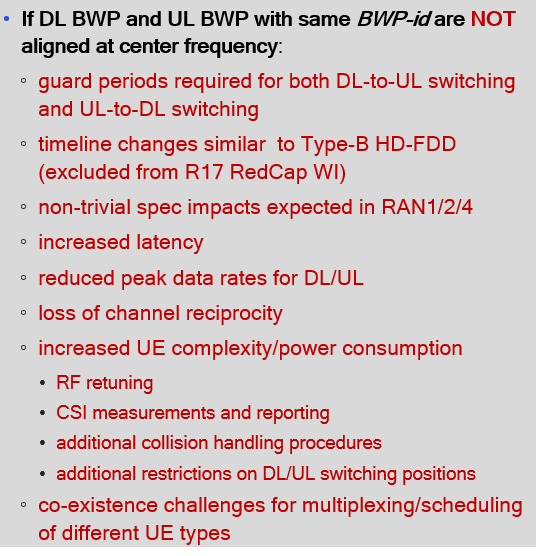 PanasonicNWe think the two issues below are separate discussion:Whether the center frequencies for initial UL/DL can be differentWhether the separate initial DL BWP contains the entire (MIB-configured) CORESET #0 (as discussed in the Proposal 2.2-4)We think it is up to gNB whether the separate initial DL BWP contains the entire  (MIB-configured) CORESET #0, even if the center frequencies for initial UL/DL BWPs can be differentTCLYPrefer Option 2.OPPOOption 2Frequency retuning shall be avoid for RedCap UE for power saving and low UE complexity.SamsungWe propose to also add option 3:Option 3: The center frequencies for initial UL/DL BWPs can be different, and the initial DL BWP does not necessarily contain CORESET #0.Between option 1 and option 2, we prefer option 2. vivoOption 2Option 2 is the default assumption for TDD operation since Rel-15 thus should be supported. The question should rather be whether option 1 is well justified in additional to option 2. Different center frequency for DL/U: BWPs in TDD is not supported even for non-RedCap UEs. Supporting it would increase UE complexity, increase UE power consumption, result in long interruption time due to RF retuning and lose the channel reciprocity gain. Hence, it should not be supported for RedCap UEs. Nordic NOption 2: The center frequencies for initial UL/DL BWPs are the same. gNB can operate according CASE1 as shown in our contribution R1-2107040.  For off-loading can use also the other side of the wide carrier. ZTE, SanechipsNSimilar with Xiaomi and Panasonic, we agree to decouple these two issues. Additionally, PUSCH fragmentation issue also has an impact on the initial UL BWP position, which would further affect the initial DL BWP position if  DL/UL BWP have the same center frequency.MediaTekOpt-2 with modificationOption 2: The center frequencies for initial UL/DL BWPs are the same in TDD operationCMCCWe prefer option2. With center frequency alignment, the scheduling timeline of uplink and downlink switching does not exist. Separate initial DL BWP outside initial DL BWP provides additional benefit in offloading RedCap UEs.If center frequency for initial DL and UL BWP are not aligned, frequent RF retuning between initial DL BWP and initial UL BWP during initial access is required, and this will increase the complexity for RedCap devices. With RF retuning, the scheduling timeline of uplink and downlink switching needs to be studied. If different centre frequency is configured by the network side, all RedCap UEs are mandatory to support different centre frequency in TDD system, which increases the complexity of RedCap UEs.Based on the requirement for offloading, configuring option1 or option2 by gNB is also accepted. SharpNWe have same view with Xiaomi, Panasonic and ZTE/Sanechips.NECNWe share similar view as Xiaomi, Panasonic, ZTE/Sanechips and Sharp. We prefer to decouple the two aspects.Lenovo, Motorola Mobility NWe think the issue should be separately discussed for the case of during initial access and after initial access.For the case of after initial access, we are fine to have always co-centered initial DL/UL BWPs. For the case of during initial access, it should be allowed to have not aligned initial DL/UL BWPs. CATTPrefer that:The center frequencies for initial UL/DL BWP can be different during the initial access. Prefer to share the initial DL BWP with non-RedCap UEs during initial access, and the entire original CORESET#0 (derived from MIB) is contained in the shared initial DL BWP naturally. RedCap UE only needs very few retuning during the RACH transmission, and does not require precise CSI.The center frequencies for initial UL/DL BWP may remain the same after the initial access. And such initial DL BWP (only applied after initial access) does not necessarily contain original CORESET#0 (derived from MIB). SpreadtrumOption 2LGOption 2We prefer the center frequencies of the initial UL/DL BWPs to be the same. We are okay with the Option 2, but also fine to discuss whether the initial DL BWP shall contain the CORESET#0 separately.DOCOMOSupport either optionIf there is strong concern to Option 1 due to RF retuning, we are OK to down-select to Option 2.We don’t see the motivation not to contain the entire CORESET#0 if the center frequencies for initial UL/DL BWPs are differentNokia, NSBFor us, the two issues do not need to be considered together. This question is also related to whether the initial DL BWP is used for initial access. Our preference is to not require center frequency alignment for TDD.EricssonYWorking assumption: For enabling/supporting that the RACH occasion (RO) associated with the best SSB falls within the RedCap UE bandwidth, support separate initial UL BWP for RedCap UEs (which is not expected to exceed the maximum RedCap UE bandwidth), and this separate initial UL BWP for RedCap includes ROs for RedCap UEs.Note: these ROs can be dedicated for RedCap UEs or shared with non-RedCap UEs.CompanyY/NCommentsHuawei, HiSiliconNIn our understanding, only when the initial UL BWP can have multiple frequency locations, the RO issue can be resolved. We suggest not to confirm the WA and to proceed how the separate initial UL BWP include ROs spanning BW larger than the RedCap UE bandwidth such that the best SSB is supported/selective.XiaomiYThe initial UL BWP determined for the RO in this proposal should be the same for the initial UL BWP determined for the PUCCH and/or PUSCH (for Msg3/[MsgA]) transmissions in Proposal 3.3-1QualcommYPanasonicYTCLYOPPOYBut for the case when the bandwidth of RO exceeds RedCap UE bandwidth, how to determine the initial UL BWP shall be further discussed. SamsungYWith the understanding that initial UL BWP is configured as R-15/16 without further optimization. vivoYNordicYIn our understanding all ROs of non-RedCap UEs should be within separate initial UL BWP.  If not clear from WA, this should be clarified. ZTE, SanechipsYMediaTekYCMCCYSharpYNECYLenovo, Motorola MobilityYCATTPartly YWe think that if ROs are shared between RedCap and non-RedCap UEs, they are fully shared. Partial sharing of ROs may cause:(1) If the SSB-to-RO mapping remains the same, the RedCap UE cannot select the best RO with highest SSB RSRP. (2) If different SSB-to-RO mapping is configured for RedCap UE, the gNB will have to maintain different SSB-to-RO beam correspondence for RedCap UE and non-RedCap UE in the same RO, which will increase the difficultly in gNB reception and also the gNB complexity. This seems against the original purpose of sharing RO (to reduce gNB complexity).Can be discussed together with 3.1-4.SpreadtrumYLGYOkay to further discuss other solutions in addition to the solution based on a separate initial UL BWP.DOCOMOYNokia, NSBYEricsson YWorking assumption: For enabling/supporting that PUCCH (for Msg4/[MsgB] HARQ feedback) and/or PUSCH (for Msg3/[MsgA]) transmissions fall within the RedCap UE bandwidth during initial access, support separate initial UL BWP for RedCap UEs (which is not expected to exceed the maximum RedCap UE bandwidth).FFS: whether/how the specification also supports separate PUCCH/Msg3/[MsgA] PUSCH configuration/indication or a different interpretation of the same configuration/indication for RedCap (e.g., disabled frequency hopping or different frequency hopping)CompanyY/NCommentsHuawei, HiSiliconNSimilar comment - the unresolved FFS does not make the WA workable. Suggest to further discuss how specification supports separate UL configurations/indication associated with the same initial UL BWP.XiaomiYthe initial UL BWP determined for the PUCCH and/or PUSCH (for Msg3/[MsgA]) transmissions in this proposal should be the same for the initial UL BWP determined for the RO in Proposal 3.2-1QualcommPrefer to clarify the FFS part firstPanasonicYOPPOYSamsungGeneral Ok. But also like to clarify the definition/configuration of BWP as commented above.vivoYNordic YAnd no need to discuss FFS further.ZTE, SanechipsYCMCCYSharpYNECYLenovo, Motorola MobilityYCATTY in principleCan be discussed together with 3.1-2.SpreadtrumYLGYWe see no issue to confirm the WA. After confirming the WA, we would like to further discuss the FFS part for alternative or additional solution.DOCOMOYNokia, NSBYEricssonYIn our view, the FFS is best addressed by Proposal 3.1-2 (if agreed).Agreements: Take the following as an agreement, revised from the RAN1#104bis-e working assumption:A RedCap UE cannot be configured with a non-initial (DL or UL) BWP (i.e., a BWP with a non-zero index) wider than the maximum bandwidth of the RedCap UE.At least for FR1, FG 6-1 (“Basic BWP operation with restriction” as described in TR 38.822) is used as a starting point for the mandatory RedCap UE type capability.This does not preclude support of FG 6-1a (“BWP operation without restriction on BW of BWP(s)” as described in TR 38.822) as a UE capability for RedCap UEs.CompanyY/NCommentsHuawei, HiSiliconAlmostThe current FG 6-1a concerns UE-specific RRC configured BWP for data reception. If we can assume that for unpaired spectrum, the initial DL BWP is only used for center frequency alignment between UL and DL then the implementation can be easier for UE – i.e., the BW of UE-specific RRC separately configured initial DL BWP may not include BW of the CORESET#0 or SSB.This can be a dedicated FG for RedCap UE (due to RedCap specific issue), if companies concern taking FG6-1a as mandatory.Qualcomm Support of FG 6-1a should be optional for RedCap UE in RRC connected state.The initial DL BWP of RedCap UE (MIB or SIB configured) has to include SSB and CSS for msg2/msg4/msgB/SI update.PanasonicYOPPOThe active DL BWP shall not span a BW that exceeds the max RedCap UE BW. BW of UE-specific RRC configured BWP may not include BW of the CORESET#0. But SSB shall be included for ease of UE implementation. SamsungOK to support FG6-1a as mandatory feature. For FR 2, some SSB pattern might require retuning.vivoNWith the clarification of the FG6-1a is for UE-specific RRC configured BWP, we do not see the reason to make it mandatory which is different for non-RedCap UEs. The drawbacks of supporting this FG as mandatory for RedCap UEs need to be highlighted, which is increased complexity, power consumption, long interruption due to measurement gap is required even for the RedCap UE to do the serving cell RRM/RLM measurement. About the benefits for supporting this FG as mandatory like minimizing PUSCH resource fragmentation, there are solutions like put the separate initial UL BWP at the cell edge and disabling the FH for MSG4 PUCCH etc. For supporting all SSB/CORESET #0 configurations, there was one conclusion made in 104 meeting that RAN1 does not consider acquisition time improvements for FR2 RedCap UEs with SSB and CORESET#0 multiplexing patterns 2 and 3 as part of this WI. The mentioned benefits is not justified for RedCap devices.  NordicNZTE, SanechipsWe can further discuss this after we have the conclusion of following proposal:FL1 High Priority Proposal 2.2-4: A separate SIB-configured initial DL BWP for RedCap UEs does not need to contain the entire CORESET #0.If the initial DL BWP must contain the entire CORESET0, then this feature does not need to be mandatory. Otherwise, it could be mandatory.MediaTekKeep FG 6-1as an optional feature for RedCap UEs. If a separate initial DL BWP is configured for use during/after initial access then include at least CORESET#0 and CSS associated with RACH/WUS/paging.CMCCIf transmission of additional SSBs in the separate initial DL BWP for RedCap can be configured by the network, FG 6-1a is a mandatory feature for RedCap.Lenovo, Motorola MobilityWe are fine to have FG6-1a as a mandatory feature for RedCapCATTWe agree that supporting FG 6-1a is beneficial in transmission performance. But we are open to hear more views from UE vendors.Regarding to the interpretation of FG 6-1a, we tend to FG 6-1ab in [21]. In interpretation FG6-1aa, the configurable frequency range of DL/UL BWP of RedCap UE seems to be very limited.SpreadtrumNLGSame understanding as ZTE and CMCC. We can come back to this question at a later stage.DOCOMOYAs commented in Proposal 2.2-6, we support FG6-1a as a mandatory feature for RedCap UEs and also support the modification from HuaweiNokia, NSBYEricssonYIn our view, the RedCap UEs should mandatorily support FG 6-1a due to the following reasons:To align the center frequency of non-initial UL/DL BWPs in TDD, when the UL BWP is placed close to the edge of the carrier to minimize PUSCH resource fragmentation.To be able to support all SSB/CORESET#0 multiplexing patterns. If FG 6-1a is not supported, the RedCap UEs will not be able to support the following multiplexing pattern in FR2, as their combined BW exceeds the Redcap UE BW.Table 3: Cases that exceed RedCap UE bandwidth in FR2, {SS/PBCH block, PDCCH} SCS is {240, 120} kHz, multiplexing pattern 2.CompanyY/NCommentsHuawei, HiSiliconAs previously mentioned, the first reason for RedCap UEs to support a BWP BW without containing SSB can be for center frequency alignment purpose. In that case, a new FG similar as the current FG6-1a can be defined as mandatory. For other purpose, e.g. measurements, the legacy FG6-1a can remain and a measurement gap could be also configured for SS block based RRM measurement - i.e. other related features are not necessarily coupled. But we could be open for further discussion.SamsungSuggest to further discuss this issue later after other proposals are clearer. vivoWe suggest to decide mandatory of optional support for FG6-1a first as in Question 4-1.NordicYThere needs to be multiple dedicated carriers if dedicated BWP is not overlapping with initial BWP and if dynamic BWP switching is to be supported. ZTE, SanechipsThis issue could be discussed with low priority.CATTBased on the interpretation of FG 6-1ab, RF retuning + measurement gap may be sufficient.LGWe can come back to this question at a later stage. Low priority in term of urgency. Nokia, NSBWe can revisit this issue later.EricssonWe can come back to this question after there are good progress for Question 3.1-3 and Question 4-1.Overall description1) RAN1 has discussed the RedCap WI objective on “Reduced maximum UE bandwidth”. It is RAN1’s understanding that the existing Rel-15/16 BWP switching framework and related requirements can be reused for RedCap UEs, e.g., that the UE supports two BWPs and the centre frequency changes among the two BWPs. RAN1 would like RAN4 to confirm whether it is feasible to maintain the same BWP switching delays for RedCap UEs as currently specified for non-RedCap UEs.2) Furthermore, RAN1 would like to ask RAN4 whether the switching delay for FR1 and FR2 could be reduced under the following assumptions (either as a mandatory or an optional UE capability):The RF switching takes place between two frequency locations with different centre frequencies.Including cases such that the UL/DL centre frequencies are different in a TDD scenarioIncluding cases such that the UE may assume the locations are selected from fewer number of candidates but not any raster currently requiredThe maximum UE RF bandwidth is 20 MHz for FR1 and 100 MHz for FR2.The frequency change is up to 80 MHz for FR1 and up to 300 MHz for FR2.Are there any switching ranges that could be faster compared to some other switching ranges? If any, please state the frequency ranges for both FR1 and FR2.The RF bandwidth, SCS, QCL, and RRC configuration for the corresponding BWP can be the same before and after the RF switching, i.e. it is only the centre frequency that changes.The RF switching may take place during initial access or after initial access.The RF switching is either triggered by DCI or preconfigured and not triggered by DCI.Other assumptions/cases can be fed back based on RAN4 discussion.Note: The above does not imply that there is RAN1 consensus on related RF switching techniques.ActionsTo RAN4:ACTION: 	RAN1 respectfully asks RAN4 to provide feedback on the question above on RF switching time.CompanyY/NCommentsCompanyY/NCommentsCompanyCommentsCompanyPoint of contactEmail addressXiaomiQin Mumuqin@xiaomi.comPanasonicShotaro Makimaki.shotaro@jp.panasonic.comOPPOWeijie Xuxuweijie@oppo.comSamsungFeifei SunFeifei.sun@samsung.comVivoXueming Panpanxueming@vivo.comSharpHiroki Takahashitakahashi.hiroki@sharp.co.jpCATTYongqiang FEIfeiyongqiang@catt.cnLGJay KIMJaehyung.kim@lge.comDOCOMOShinya Kumagaishinya.kumagai@docomo-lab.comNokia, NSBRapeepat Ratasukrapeepat.ratasuk@nokia-bell-labs.comEricssonSandeep Narayanan Kadan Veedusandeep.narayanan.kadan.veedu@ericsson.com[1]RP-211574Revised WID on support of reduced capability NR devicesEricsson[2]R1-2106213RAN1 agreements for Rel-17 NR RedCapRapporteur (Ericsson)[3]R1-2106459Reduced maximum UE bandwidthHuawei, HiSilicon[4]R1-2106563Reduced maximum UE bandwidth for RedCapEricsson[5]R1-2106601Discussion on reduced maximum UE bandwidthvivo, Guangdong Genius[6]R1-2106648UE Complexity Reduction aspects related to reduced maximum UE bandwidthNokia, Nokia Shanghai Bell[7]R1-2106705Discussion on aspects related to reduced maximum UE bandwidthSpreadtrum Communications[8]R1-2106841Bandwidth reduction for reduced capability NR devicesZTE, Sanechips[9]R1-2106894UE complexity reductionSamsung[10]R1-2106977Discussion on reduced maximum UE bandwidthCATT[11]R1-2107040On aspects related to reduced maximum UE BWNordic Semiconductor ASA[12]R1-2107089Discussion on Bandwidth Reduction for RedCap UEsFUTUREWEI[13]R1-2107128Discussion on reduced maximum UE bandwidth for RedCapChina Telecom[14]R1-2107197Discussion on reduced maximum UE bandwidthTCL Communication Ltd.[15]R1-2107249Discussion on reduced UE bandwidthOPPO[16]R1-2107300Discussion on aspects related to reduced maximum UE bandwidthNEC[17]R1-2107351BW Reduction for RedCap UEQualcomm Incorporated[18]R1-2107408Discussion on reduced maximum UE bandwidthCMCC[19]R1-2107448Aspects related to the reduced maximum UE bandwidth of RedCapLG Electronics[20]R1-2107496On reduced maximum bandwidth for RedCap UEsMediaTek Inc.[21]R1-2107596On reduced BW support for RedCapIntel Corporation[22]R1-2107745Reduced maximum UE bandwidth for RedcapApple[23]R1-2107794Discussion on reduced maximum UE bandwidthSharp[24]R1-2107809Reduced maximum bandwidth for RedCap UEsInterDigital, Inc.[25]R1-2107864Discussion on reduced maximum UE bandwidth for RedCapNTT DOCOMO, INC.[26]R1-2107926Discussion on the remaining issues of reduced maximum UE bandwidth for RedCapXiaomi[27]R1-2107947Reduced maximum UE bandwidth for RedCapLenovo, Motorola Mobility[28]R1-2108041Aspects related to reduced maximum UE bandwidthPanasonic Corporation[29]R1-2108060Discussion on aspects related to reduced maximum UE bandwidthASUSTeK [30]R1-2106568Potential RedCap solutions for avoiding or minimizing PUSCH resource fragmentationEricsson[31]R1-2106605Discussion on L1 reduced capability signalingvivo, Guangdong Genius[32]R1-2106653Discussion on RedCap UE capabilitiesNokia, Nokia Shanghai Bell[33]R1-2106846NR UE features for RedCapZTE, Sanechips[34]R1-2106982Views on remaining issues of RedCapCATT[35]R1-2107385Discussion on scaling factor for RedCapSpreadtrum Communications, Apple, CEPRI[36]R1-2107413Discussion other aspects of RedCap UECMCC[37]R1-2107452Discussion on other aspects of RedCapLG Electronics[38]R1-2107669On RedCap UL transmissionHuawei, HiSilicon[39]R1-2107931Discussion on the transmission of system information for RedCapXiaomi[40]R1-2108050Considerations on 2-step RACH for RedCapLenovo, Motorola Mobility[41]R1-2106002FL summary #4 on reduced maximum UE bandwidth for RedCapModerator (Ericsson)[42]R1-2106187[Draft] LS on RF switching time for RedCap UEEricsson